ГУО « Средняя школа г.п. Краснополье»Конспект урока русского языка (обучение чтению)в 1 классе ( 2– ой год обучения)по программе 1 отделения вспомогательной школы                                                                                       Учитель-дефектолог:                                                                                       Шагова Оксана ВикторовнаУрок русского языка ( обучение чтению) в 1 классе (2 год обучения) по программе 1 отделения вспомогательной школыТема: Чтение слов и предложений из двух-трёх слов.Тип урока: закрепление знаний.Цель урока: закрепить навыки чтения изученных букв, слогов, слов.Задачи урока:Обучающие: - создать условия для закрепления умения читать изученные буквы, слоги, слова;Развивающие: - содействовать развитию фонематического восприятия;- развитию речевого дыхания;- расширять и обогащать словарный запас;Воспитательные:- способствовать воспитанию у учащихся бережного отношения к природе, внимательного отношения друг к другу в процессе учебного взаимодействия.Оборудование: изображение героев мультфильма «Лунтик»; карточки с именами героев; изображение дерева с листьями, на которых прикреплены образы изученных букв; цветы, в середине которых гласная буква, а на лепестках согласные; кочки из зелёной бумаги, на которых напечатаны открытые слоги;книга с иллюстрациями и предложениями;раскраска с героями мультфильмаХод урока:1. Организационный этап-  Ребята, прозвенел звонок, начался урок. Сейчас урок чтения. Чему мы учимся на уроках чтения?- На уроках чтения мы учимся говорить и читать.- Да и сегодня на уроке вы будете учиться правильно, чётко, ясно говорить и упражняться в чтении букв, слогов, слов и даже предложений.2. Этап актуализации знаний и способов деятельности1. Речевая разминкаЛЯ-ЛЯ-ЛЯ - зеленеют поля.                                              ЛЕ-ЛЕ-ЛЕ - лежали листья на земле.ЛИ-ЛИ-ЛИ - лещи плескались на мели.                           ЛЮ-ЛЮ-ЛЮ - летний дождик я люблю.2. Дыхательная гимнастикаУпражнение «Разгони тучки»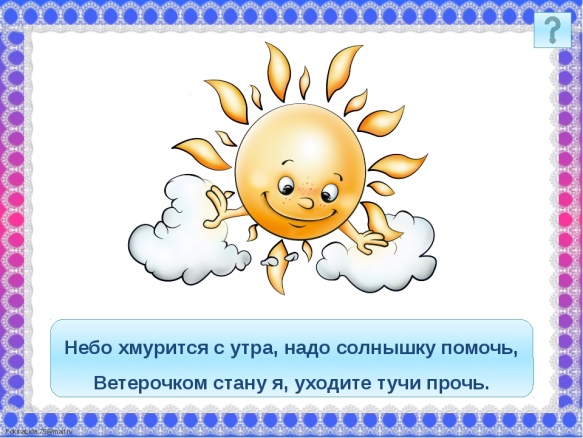 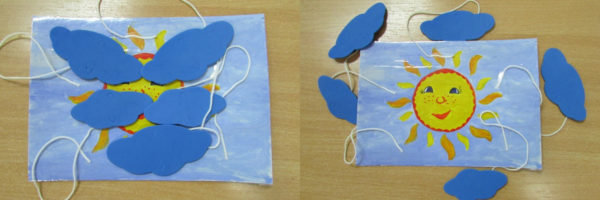 3. Закрепление изученного материала1. Деление слов на слоги.- Ребята, посмотрите, какие гости к нам спешат. Кто это? (Дети называют героев мультфильма «Лунтик».)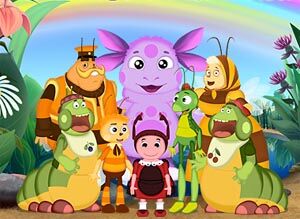 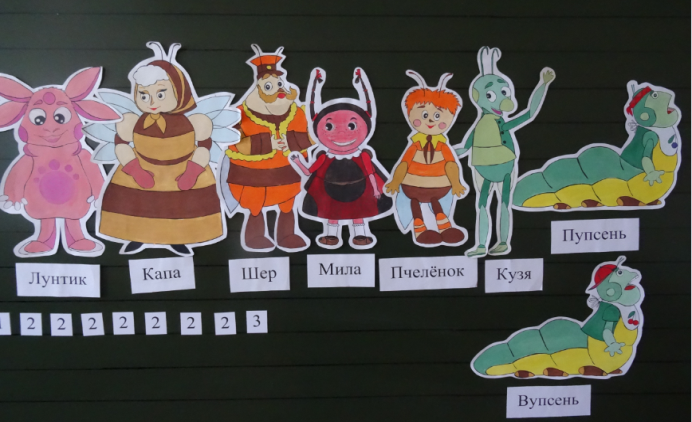 - Почему слова на карточках написаны с большой буквы? (Это имена)- Давайте, разделим имена героев на слоги и посмотрим у кого самое длинное имя? (Дети по очереди проговаривают имена героев по слогам, у каждого имени выставляют карточку с числом, обозначающим количество слогов в имени.)- Назовите у кого в имени только один слог? (Шер)- Назовите у кого в имени два слога? (Кузя, Капа, Мила, Лунтик, Вупсень, Пупсень)- Назовите у кого в имени три слога? (Пчелёнок)- Назовите у кого в имени больше слогов? ( У Пчелёнка)- А теперь проговорите свои имена по слогам? (Да-ни-ла, Ми-ле-на, Ан-ге-ли-на)- Ответьте на вопрос: из чего состоят слова? (Из слогов)2. Чтение букв- Ребята, Вупсень и Пупсень это гусеницы. Гусеницы поедают листья на деревьях. Посмотрите сколько листьев на нашем дереве, Вупсень и Пупсень хотят ими полакомиться. Но если это случится, наше дерево станет некрасивым, давайте прогоним гусениц от нашего дерева. Но уйдут они только тогда, когда вы правильно прочитаете буквы. Я уверена, что хорошо справитесь с этим заданием.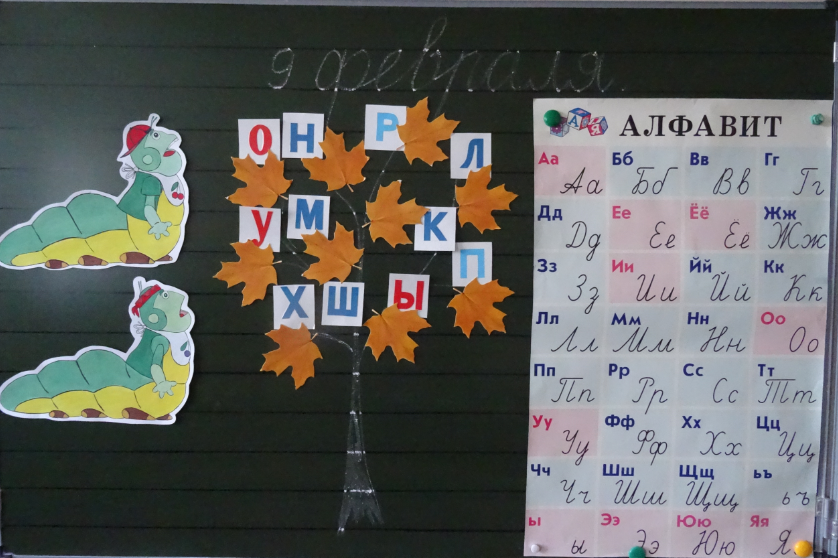 - Прочитайте  только гласные буквы (ученик читает). Расскажите, что вы знаете о гласных звуках?- Правильно, гласные тянутся в песенке звонкой,Могут заплакать и закричать,В тёмном лесу звать и аукать,Но не умеют свистеть и кричать.- Прочитайте согласные буквы (ученик читает). Расскажите, что вы знаете про согласные звуки?- А согласные умеют шелестеть, шептать, скрипеть,Даже фыркать и шипеть, но не хочется им петь.- Скажите, что вы знаете про звуки? (Звуки мы слышим и говорим)- А про буквы? (Буквы мы видим и пишем)3. Чтение закрытых слогов- А это Пчелёнок, маленькая пчела. Пчёлы – трудолюбивые насекомые. Они дают нам полезное лакомство – мёд. Но прежде, они много трудятся – собирают нектар с цветов. Вот и Пчелёнок порхает с цветка на цветок и собирает сладкий нектар. Давайте составим ему компанию, будем порхать по цветам и читать слоги. (Дети читают слоги).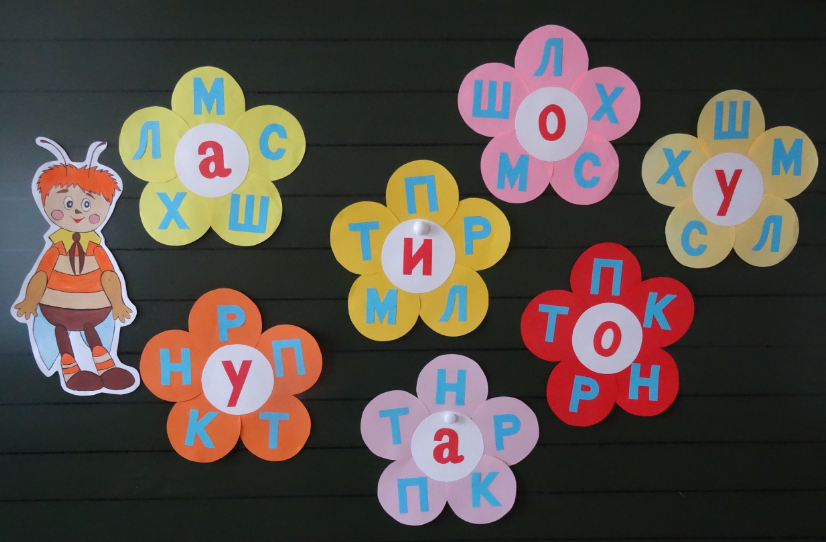 •	Здорово получилось, теперь пусть Пчелёнок несёт нектар в улей.4. Чтение открытых слогов- Кузя – кузнечик. Кузнечики ловко прыгают. Наш Кузя попал в беду, он оказался на болоте. Здесь очень опасно, но Кузя смелый, ничего не боится и смело прыгает с кочки на кочку. Хотите к нему присоединиться. Давайте тоже прыгать и читать слоги.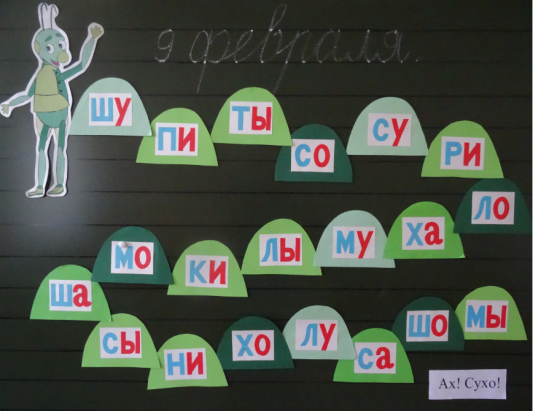 - Ребята, прочитайте предложение и скажите, удалось ли нам с Кузей выбраться из болота.(дети читают предложение «Ах, сухо!»)- Помогли Кузе? Молодцы!ФизкультминуткаМы шагаем по дорожке, Не даём покоя ножкам.Вместе с Лунтиком пойдем, К бабе Капе попадем.Пироги поможем ейМы испечь для всех гостей.Мы попрыгаем с Пчелёнком,Поиграем с паучком,А потом мы на урок, Прыг да скок,Прыг да скок.5. Составление слов, предложений.- Баба Капа – пчела, а дед Шер – шершень. Вечером у самовара они любят играть со словами. Предлагаю вам присоединиться к их компании.(Дети получают изображение и буквы, выходят к доске прикрепляют картинку и под ней собирают слово).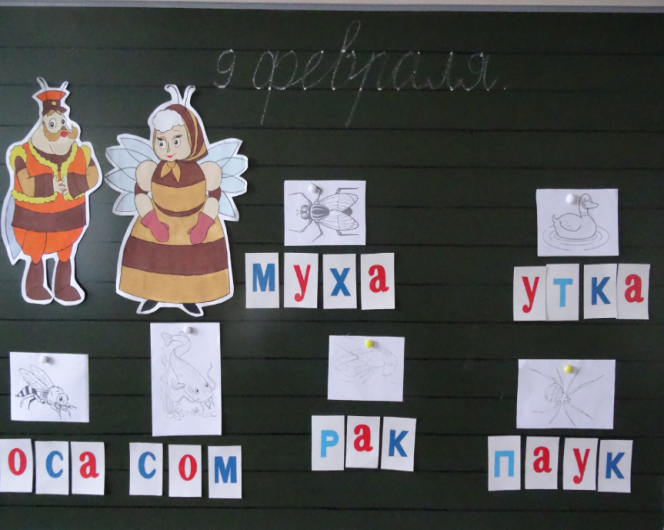 - Прочитайте, какие слова вы собрали.(читают хором собранные слова)- Давайте поиграем в игру «Один – много».Одна оса, много – осыОдин сом, много – сомыРак – ракиМуха – мухиПаук – паукиУтка – утки6. Чтение предложений- Мила – божья коровка. Она очень старательная. Лунтик прилетел к нам с Луны и пока только, как и вы учится читать и писать, и в этом ему помогает Мила. Еще Мила часто читает Лунтику книги. А сегодня он просит вас прочитать ему книгу про животных.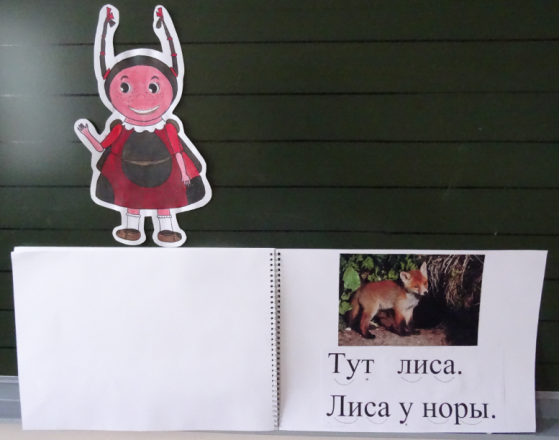 (дети выходят к доске и читают предложения)4. Итог урока- Вы, ребята, молодцы! Сегодня хорошо работали, выполнили все задания, прочитали буквы и спасли дерево от гусениц; прочитали слоги и помогли собрать нектар Пчелёнку, а Кузе выбраться из болота; поиграли с бабой Капой и дедом Шером и составили слова и предложения, вместе с Милой - прочитали Лунтику книгу, поэтому герои мультфильма дарят вам свои портреты (детям вручаются раскраски с героями мультфильма).